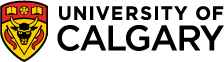 Covid-19 CommunicationsSUMMARYThere have been six positive cases of covid-19 identified on campus today.CASE AAn individual who spent time in Yamnuska Hall and Kinesiology A tested positive for covid-19. Their infectious window on campus was January 2. Contact tracing is complete and four close contacts have been identified.LOCATION AND DATE(S)January 2
Yamnuska Hall
 10:00 — 18:00: KNACASE BAn individual who spent time in Kananaskis Hall and the Dining Centre tested positive for covid-19. Their infectious window on campus was January 3. Contact tracing is complete, and one close contact has been identified.LOCATION AND DATE(S)January 3
Kananaskis Hall
 08:00 — 08:30: Dining Centre
 12:00 — 12:30: Kananaskis community kitchen CASE CAn individual who spent time in Rundle Hall and the Dining Centre tested positive for covid-19. Their infectious window on campus was January 2, 3. Contact tracing is complete, and eight close contacts have been identified.LOCATION AND DATE(S)January 2
Rundle Hall
 08:00 — 08:30: Dining Centre

January 3
Rundle Hall
 12:00 — 12:30: Dining CentreCASE DAn individual who spent time in Kananaskis Hall tested positive for covid-19. Their infectious window on campus was January 2. Contact tracing is complete, and fifteen close contacts have been identified.LOCATION AND DATE(S)January 2
Kananaskis HallCASE EAn individual who spent time in Rundle Hall, Dining Centre and Fitness Centre tested positive for covid-19. Their infectious window on campus was January 3. Contact tracing is complete, and close contacts have been identified.LOCATION AND DATE(S)January 3
Rundle Hall
 12:00 — 12:30: Dining Centre
 19:00 — 19:30: Fitness CentreCASE FAn individual who spent time in Rundle Hall and Dining Centre tested positive for covid-19. Their infectious window on campus was January 1, 2 & 3. Contact tracing is complete, and close contacts have been identified.LOCATION AND DATE(S)January 1
Rundle Hall
 13:00 — 14:00: Dining CentreJanuary 2
Rundle Hall
 13:00 — 14:00: Dining CentreJanuary 3
Rundle Hall
 13:00 — 14:00: Dining Centre
 17:30 — 18:15: Dining CentreSTEPS TAKENAreas where the individuals are known to have spent time are being deep cleaned.UCalgary has created covid safe guidelines to support our campus community. Students, faculty and staff are required to either attest they are fully immunized against Covid-19 in order to be on campus. UCalgary also requires individuals on campus to wear face coverings when in public locations or unable to distance. Visitors to campus will also be expected to comply with the university’s program.Please do not come to campus if you are experiencing cold or flu-like symptoms and go home immediately if symptoms develop while you are on campus. If you have been exposed to someone with covid-19, and you are not fully immunized please protect others by staying home.If you have covid-19, please inform UCalgary at ohn@ucalgary.ca so we can help you to inform others with whom you may have been in close contact. Close contacts should monitor for covid-19 symptoms; isolate and be tested for covid-19 if symptoms develop. As per exposure criteria established by Alberta Health Services, a close contact is anyone who, during the infectious period has lived with or was within two metres of a person who has covid-19 for 15 minutes, even if a non-medical mask was worn during that contact. This includes cumulative contact where multiple interactions add up to 15 minutes or more. A close contact could also be someone who had direct physical contact (handshake, hugging, kissing) with an infectious person or direct contact with their bodily fluids, such as being coughed or sneezed on. Learn more.The best protection against covid-19 is to be fully vaccinated. Learn more.